    AL DIRIGENTE SCOLASTICO									DELL’I.T.E. “GRIMALDI-PACIOLI”OGGETTO: Richiesta di assegnazione “Funzione Strumentale” - a. s. 2023/2024 Il/La sottoscritto/a ________________________________________________________ in servizio  presso  l’I.T.E.  “Grimaldi - Pacioli”  in  qualità  di  docente  con  contratto  a  tempo [ ] indeterminato [ ] determinato, C H I E D Esulla base di quanto deliberato dal Collegio Docenti del 01 settembre 2023, l’assegnazione della Funzione Strumentale relativamente all'area (segnare con una X ed esprimere una o più preferenze):□ Area 1 Gestione Piano Offerta Formativa e Sostegno Docenti□ Area 2 Inclusione e Sostegno Studenti□ Area 3 Orientamento in Entrata ed Uscita□ Area 4 Innovazione, Valutazione, Autovalutazione d’Istituto e Formazione Docenti□ Area 5 Percorsi per le Competenze Trasversali e per l’Orientamento (PCTO)Catanzaro, 		                                                                                                                         In fede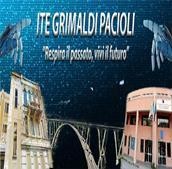 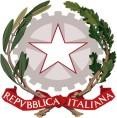 ISTITUTO TECNICO ECONOMICO "Grimaldi-Pacioli" Via A. Turco, 32 - 88100 CatanzaroGrimaldi (sede uffici): 0961 746514Pacioli: centralino 0961 31711Sito Web: www.itegrimaldipacioli.edu.it       e-mail: cztd12000d@istruzione.it; mailcert: cztd12000d@pec.istruzione.it                                                                                                                                                                                     Codice Fiscale: 97069300792 - Codice meccanografico: CZTD12000D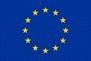 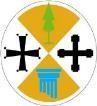 